REQUERIMENTO Nº 549/2017Assunto: Solicita à Companhia Paulista de Força e Luz (CPFL) providências para retirada de poste de energia elétrica, conforme especifica.Senhor Presidente,CONSIDERANDO que os moradores do bairro procuraram este vereador para relatar que o poste está em desuso há muito tempo.CONSIDERANDO que o fato do poste estar em mal estado de conservação, como pode ser vista pela imagem, por isso há o risco de queda, além de não estar sendo mais utilizado para nada.CONSIDERANDO que trata-se de uma medida necessária, preventiva e de segurança.REQUEIRO, nos termos regimentais e após ouvido o Douto e Soberano plenário, que seja oficiado à CPFL, no sentido de providenciar a retirada de poste de energia elétrica que se encontra com eminente risco de queda da Rua Cel Peroba altura do número 372 atendendo assim o anseio dos moradores locais.			SALA DAS SESSÕES, 26 de setembro de 2017.HIROSHI BANDO    Vereador – Vice Presidente – PP(Segue imagem em anexo)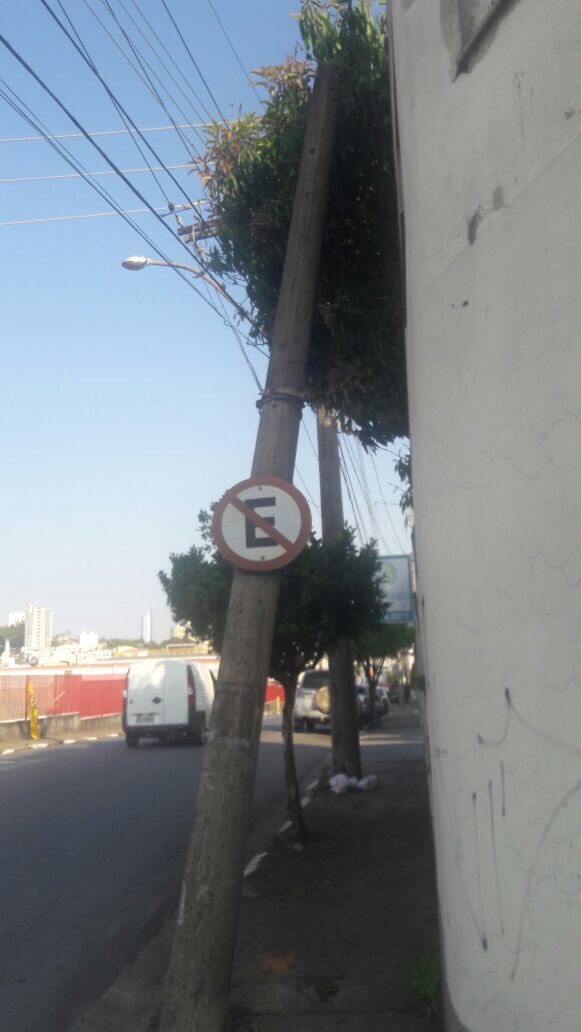 